Особенным, ярким, добрым и трогательным выдался первый сентябрьский денек у дошколят. Вся Россия, устремленная в будущее, отмечает 1 сентября праздник образования. Не остаются в стороне и дошколята. Ведь они посещают образовательную организацию, которая стоит на первой, но очень важной ступеньке (уровне) образования. Дети шли сегодня в структурное подразделение детский сад МБОУ Бобровская СОШ№3 в предвкушении праздника, а значит - сюрпризов, сказочных героев и игр. В каждой группе ребят ожидали игровые ситуации, сказочные герои, всегда готовые помочь в освоении малышами новых знаний.День знаний – удивительный и прекрасный праздник. После долгой разлуки, отдыха с родителями, после летних развлечений, дети вновь встретились со своими друзьями и со своими педагогами. Начинается новая полоса в их жизни: занятия, умные игры и занимательные эксперименты, помогающие лучше познать окружающий мир, чему-то научиться. Кто-то первый год как пришел в садик, кто-то бежит на встречу со своими друзьями, а у ребят подготовительной подгруппы – это последний перед школой год – ответственный, насыщенный, сложный. Мы поздравляем всех – родителей, детей, сотрудников нашего детского сада, с этим праздником! Этот день открывает новый учебный год. Пусть он будет увлекательным, интересным и принесет новые знания, открытия и новых друзей!С Днем знаний!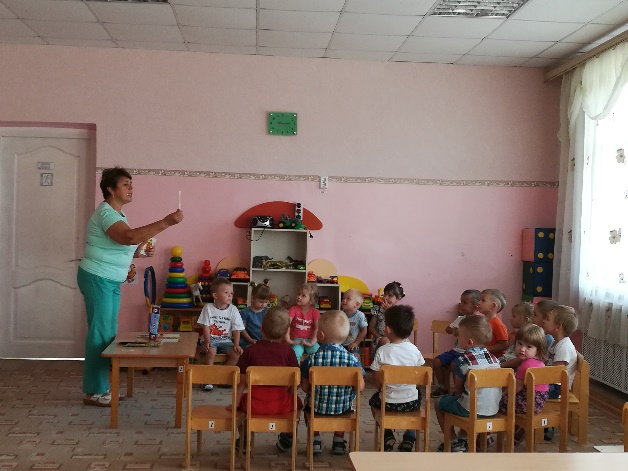 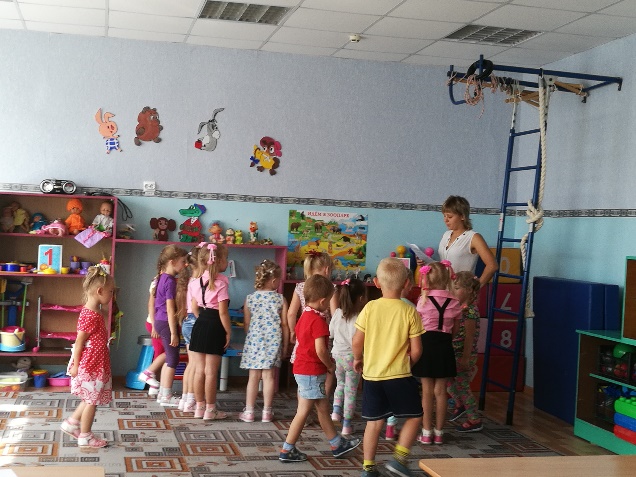 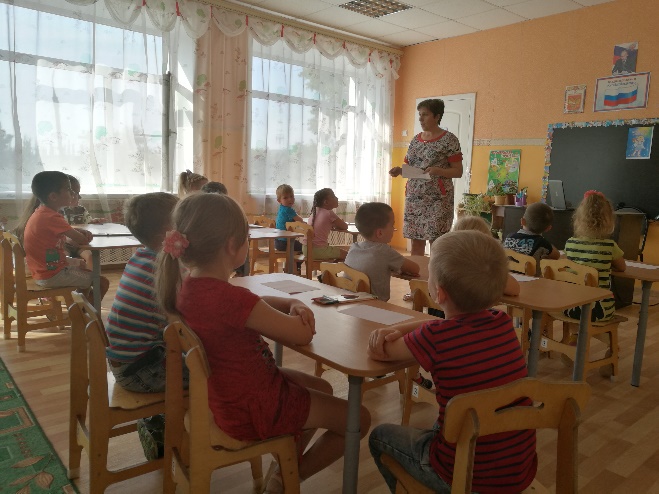 